S Anytime na hory. Na otočku na Monínec a Ještěd, na celý víkend do Krkonoš, Krušných hor či na ŠumavuPraha, 20. prosince 2021 – Zatím to vypadá, že letošní zima je bohatá na sněhovou nadílku, což zajisté ocenění všichni milovníci zimních radovánek. A o to více, když byly loni uzavřeny lyžařské vleky a areály, takže mnoho lyžařů a snowboardistů je letošní sezónu o to více natěšeno. Anytime, služba sdílených automobilů s 500 vozy, přináší možnost, jak pohodlně vyrazit do hor na víkend i pokud nemáte vlastní vůz.Anytime je populární zejména díky tomu, že si lze auto pronajmout jenom například na 10-20 minut. Pro milovníky hor ale přináší nyní speciální tarify Na lyže na Monínec za 1499 Kč, Den na Ještědu za 1899 Kč, Víkend v Jizerkách za 2699 Kč, Krkonošský víkend 2999 Kč, Víkendové Krušné hory za 2999 Kč či Víkend na Šumavě za 3499 Kč. Balíček zahrnuje zapůjčení auta a pohonné hmoty zdarma. Těšit se může na jízdu vozem Toyota z nabídky dle vlastní volby, vždy s hybridním pohonem a parkovací kamerou. V nabídce jsou i kombíky. Více na www.anytimecar.cz .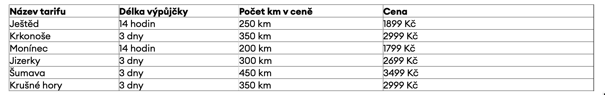 Tip na závěr: do hor lze vyrazit společně s partnerem i víkend před pondělním svátkem sv. Valentýna. Tento výlet lze své drahé polovičce věnovat i jako dárek. Více na darky.anytimecar.cz 